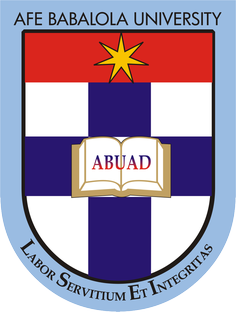 A TERM PAPER ONENGINEERING STRATEGIESFORHANDLING COVID-19FORENVIRONMENTAL HEALTHANDECONOMIC SUSTAINABILITYPREPARED BYAKUMA SUNNY17/ENG04/009SUBMITTED TOENGR. OYEBODE JOSHUA O.COLLEGE OF ENGINEERING,AFE BABALOLA UNIVERSITY, ADO-EKITI,EKITI STATE, NIGERIA.IN PARTIAL AGREEMENT OF THE COURSE ENG 384; ENGINEERING LAW AND MANAGERIAL ECONOMICS11th April, 2020.TABLE OF CONTENTABSTRACT………………………………………. 1INTRODUCTION………………………………… 2STRATEGIES IN HANDLING COVID-19 FOR ECONOMIC HEALTH AND ECONOMIC SUSTAINABILITY………………………………... 3CONCLUSION……………………………………. 4RECOMMENDATION………………………….... 5ABSTRACTNetworking is a good aspect in engineering that can help our governments solve problems and assist the public health response. There is a need to encourage innovation and ideas across all areas, including healthcare systems, critical infrastructure, business management and supply chain. With covid-19 as a major world problem, the people in higher authorities should call on engineers across the world to help out.INTRODUCTIONThis article provides insight into the strategies that can help to handle covid-19 for the environmental health and economic sustainability. As far-fetched this pandemic is a global problem, so bringing engineers into the game is a significant aspect to consider due to the fact that innovation and new ideas can be needed for the healthcare systems. On a further notice, this significant idea can be often overlooked or performed inadequately.A healthy population is essential for economic development. The poorest people on the planet tend to suffer most from the health effects from exposures to environmental hazards like air pollution and impure water. In turn, disease and disability related to polluted environments slows and blocks economic development. In addition to its toll on human suffering, illness carries a significant financial burden in the form of healthcare expenditures and lost productivity. For example, unhealthy children often cannot attend or perform well in school, and unhealthy adults cannot work or care for their families. To be honest, I don’t see why the Chinese will decide to create a deadly virus that can affect a certain population of people which doesn’t make any sense because it is very sure they know it can lead to depreciation and slow of the entire populations’ economic development. It has come to my advert that it’s crystal clear that this deadly virus can be a conspiracy to a cover-up for death of tens of millions in china and could be the greatest cover-up in human history. This can be a major nut in the shell because engineers and medical industries specifically can be out there trying to crack the solution in order to save the world not knowing they might have been contributing to nothing all this time. Nonetheless my opinion can mean none, so coming to reality which is the main concern of this article is to provide you the engineering strategies that can help to handle this covid-19 for environmental health and economic sustainability which will be spelled out in the next chapter.ENVIRONMENTAL HEALTH AND ECONOMIC SUSTAINABILITYEnvironmental Health and economic sustainability are a very vital face that needs to be considered for the growth of the economy. One should be able to understand these benefactions.However, environmental health can be integrated into economic sustainability by;Improving environmental quality for the poorest populations with the greatest burden of environmental diseases, by reducing exposures to air pollution in homes and villages from biomass burning, and providing clean water and sanitation.Identifying efforts to address environmental problems that can also provide health benefits. For example, creating environments that encourage biking and walking for transportation reduces greenhouse gas and toxic air pollution emissions (environmental benefit) and increases physical activity (health benefit).Recognizing that some policies, practices, and technologies designed to promote economic sustainability may have unintended adverse environmental health effects, and attempting to prevent or mitigate these before they are implemented.ENGINEERING STRATEGIES FOR HANDLING COVID-19 FOR ENVIRONMENTAL HEALTH AND ECONOMIC SUSTAINABILITYMany manufacturing and engineering companies should put ordinary production procedures on hold and alternative ways should be given hand for them to utilise their materials and resources in order to build equipment for the medical industry and to help save lives. In order to beat the virus as quickly and effectively as possible, it’s important for businesses outside of the healthcare industry to help out.Below I’ll be going through ways the engineering industry can help fight COVID-19;Help build hospital ventilators: Currently there’s a shortage of ventilators for corona virus patients and engineering companies, no matter how big or small, engineers have a role to provide more of these facilities to help out.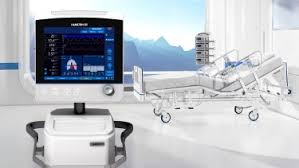 Equipment for healthcare staff: Hospital staffs around the world are putting themselves on the front line to help treat patients with corona virus. But, unfortunately, there’s currently a shortage of these equipment to help keep medical staff safe. That’s why engineering companies should offer their expertise and facilities to help out.Innovative ideas and design: The internet have made billions of lives easier; it has become an important factor since we are not allowed to go outside due to the pandemic. Engineers should use this opportunity to announce their designs and production of medically approved visors and release their designs online so other engineering and manufacturing companies can follow suit.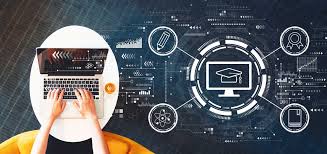 CONCLUSIONThere’ll be no need for any investigation because it is very obvious that the medical system plays a vital role in handling the corona virus, so there is a higher possibility that engineers can be well overlooked and treated inadequately. Engineers to doctors is a major role that should be considered not only by the government but by the people. Economic sustainability and environmental health are important for a good population, on the ground, engineers have their own strategies in making such to exist.RECOMMENDATIONIn order for engineers to handle COVID-19 the following should be considered:There should be utilisation of resources by dropping any manufacturing and production processes so as to biuld more ventilators or other equipment in order to contain or curb the virus.Since everyone are restricted from going outside, engineering companies should still perform their duties in helping the economy by taking a serious note of any innovations and new ideas announced by engineers on the networking platform.In medical systems, there should be a good relationship or proximity between the doctors and engineers. In case there is shortage of equipment, engineers should be available at all cost.